ГОРНО-МЕТАЛЛУРГИЧЕСКИЙ ПРОФСОЮЗ РОССИИ  РЕСПУБЛИКАНСКИЙ КОМИТЕТ БАШКОРТОСТАНА ПРЕЗИДИУМ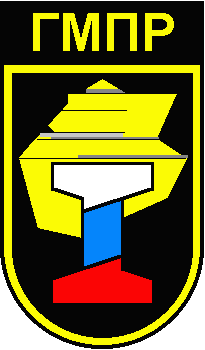 ДОКУМЕНТЫвыездногоЗАСЕДАНИЯ ПРЕЗИДИУМАг. Баймак - 2016 г.ПОВЕСТКА ДНЯЗаседания Президиума:Об утверждении статистического отчета за 2015 г.Об итогах работы по правовой защите трудовых прав членов профсоюза за 2015г.Об итогах конкурса «Лучшая организация условий и охраны труда».О ходе  заключения коллективных договоров и соглашений на 2016 и последующие годы.О выборах делегатов на XXV Конференцию ОО «Федерация профсоюзов Республики Башкортостан».О делегировании в состав Федерации профсоюзов Республики Башкортостан.О выдвижении на должность председателя Федерации профсоюзов Республики Башкортостан.О реализации решений X Пленума ЦС ГМПР от 03.12.2015г.О проведении отраслевых спортивных мероприятий на 2016 г.О благотворительном взносе в Фонд милосердия и духовного возрождения горняков и металлургов «Сплав».О внесении изменений в план работы Республиканского комитета Башкортостана ГМПР на I полугодие 2016г.Разное.ГОРНО-МЕТАЛЛУРГИЧЕСКИЙ ПРОФСОЮЗ РОССИИРеспубликанский комитет БашкортостанаПРЕЗИДИУМПОСТАНОВЛЕНИЕ04 февраля  2016 г.                  №31-1                  г.БаймакОб утверждении статистического отчета Республиканской организации Башкортостана ГМПР за 2015 год.       Заслушав информацию председателя  республиканского комитета  по результатам статистического отчета за 2015 годПрезидиум Республиканского комитета профсоюза ПОСТАНОВЛЯЕТ:Статистический отчет Республиканской организации Башкортостана ГМПР за 2015 год утвердить (приложением№1).Отметить квалифицированность и оперативность представления статистических отчетов всеми первичными профсоюзными организациями.Направить статистический отчет в вышестоящие профсоюзные органы.Председатель Республиканского комитета профсоюза                  М.Г.ХусаиновАНАЛИТИЧЕСКАЯ ЗАПИСКАк статистическому отчетуРеспубликанской организации Башкортостана ГМПР за 2015 г.        За отчетный период 2015г. численность работников отрасли сократилось с 22 010 человек до 20 925 человек, т.е. на 1085 человек.        Численность работающих членов территориальной профсоюзной организации сократилось  с 16 475 человек до 15 685, т.е. на 790 человек. Общая численность территориальной профсоюзной организации составляет 27 830 человек и сократилась по сравнению с 2014 годом на 1087 человек, численность неработающих пенсионеров сократилось на 386 человек и  составляет 10 804 человек, численность студентов и учащихся увеличилась  на  172 человек, из них членами профсоюза является 1810  человека. По сравнению с 2014 годом по данным за 2015 год произошло снижение численности членов профсоюза первичных профсоюзных организаций:  ОАО «Белорецкий металлургический комбинат» на 114 человек (численность работников снизилась на 108 человек);ОАО «Учалинский горно-обогатительный комбинат» на 489 человек (численность работников  снизилась на 265 человек);ЗАО «Бурибаевский горно-обогатительный комбинат» на 21 человек.«Горняки Сибая» (СФ ОАО «Учалинский ГОК»)  на 118 человек      (численность работников  снизилась на 134 человек);    НАО «Башкирское шахтопроходческое управление» на 75 человек(численность работников  снизилась на 249 человек);        Вышли из профсоюза по собственному желанию 76 человек. В течении 2015 года произошло увеличение членов профсоюза в первичной профсоюзной организации: ООО «Башкирская медь» на 75 человек. ООО «ТеплоТрейд» на 2 человека. В тоже время в Республиканской организации Башкортостана имеется значительный резерв к увеличению профсоюзного членства в первичных профсоюзных организациях:ООО «Башкирская медь» - 1117 человек.ОАО «Белорецкий металлургический комбинат» - 1330 человек.«Горняки Сибая» - 762 человека.ОАО «Башкирское шахтопроходческое управление» - 391 человека.ЗАО «Бурибаевский ГОК» - 393 человека.ОАО «Башвтормет» -216 человек.ОАО «Учалинский ГОК» - 546 человек.ООО «ТеплоТрейд» -337 человек.   Итого  - 5092 человек.В состав Республиканской организации входят первичные профсоюзные организации разные по численности.С численностью до 150 человек:ГАПОУ  «Учалинский колледж горной промышленности» - 10 чел. ГБПОУ «Сибайский многопрофильный колледж» (преподаватели и сотрудники)– 20 чел. ООО «ТеплоТрейд»- 58 чел.      3 организации – 88 чел.С численностью  до 500 человек:          1.  ООО «Башкирская медь» -184 чел.2.  ОАО  «Башвтормет»  -214 чел;ОАО «Башкирское шахтопроходческое управление» - 265 челЗАО «Бурибаевский горно-обогатительный комбинат» - 425 чел;4 организации –1088 чел.      С численностью до 1000 человек:ГБПОУ «Белорецкий  металлургический  колледж» (преподаватели и студенты)  – 942 чел. ОАО «Баймакский литейно-механический  завод» - 506 чел;ГБПОУ  «Сибайский  многопрофильный   колледж» (студенты) – 954 чел.3 организации – 2402 чел.     С численностью до 5000 чел:«Горняки Сибая» (СФ ОАО «Учалинский ГОК») - 1700 чел.1 организация – 1700 чел.С численностью до 10000 чел:ОАО «Белорецкий металлургический комбинат» - 5987 чел;ОАО « Учалинский горно-обогатительный комбинат» - 6230 чел.  2 организации – 12217 чел.В Республиканской организации  на освобожденной основе работаютВсе сотрудники аппарата РОБ ГМПР имеют высшее образование и  стаж работы.На предприятиях отрасли альтернативных профсоюзов нет.      Председатель РоБ ГМПР                     М. Г. Хусаинов   Исполнитель: Ж.Ж.РахматуллинГОРНО-МЕТАЛЛУРГИЧЕСКИЙ ПРОФСОЮЗ РОССИИРЕСПУБЛИКАНСКАЯ ОРГАНИЗАЦИЯ БАШКОРТОСТАНАПРЕЗИДИУМПОСТАНОВЛЕНИЕ04 февраля 2016г.          № 31-2                           г. БаймакОб итогах работы по правовой защите трудовых прав членов профсоюза в 2015г.Президиум Республиканской организации Башкортостана ГМПР отмечает, что в 2015 году представительство и защита социально-трудовых прав и законных интересов работников, включая профсоюзный контроль за соблюдением работодателями и их представителями трудового законодательства и иных нормативных правовых актов, содержащих нормы трудового права, законодательства о профессиональных союзах, коллективных договорах и соглашениях, осуществлялись РоБ ГМПР при участии одного штатного правового инспектора труда в аппарате Республиканской организации, одного штатного юриста в ППО ОАО "БМК", и 4 внештатных правовых инспекторов труда, на основании планов работы РоБ ГМПР на 2015 год. В отчетном периоде были осуществлены выезды в первичные профсоюзные организации, проведены встречи с профсоюзным активом и администрациями предприятий, на которых рассматривались и обсуждались различные вопросы практики применения трудового законодательства, оказана методическая помощь профсоюзному активу, включая членов выборных органов профсоюзных организаций.В связи с отсутствием в штате правового инспектора труда на дату утверждения Плана работы РоБ ГМПР на I полугодие 2015 года плановые комплексные проверки по правовым вопросам трудового законодательства не планировались и в I полугодии 2015 года не проводились. Всего проведено 3 плановые выездные комплексные проверки трудового законодательства:ЗАО "Бурибаевский ГОК", совмещенная с проверкой ГИТ в РБ – выдано представление на устранение 10 нарушений трудового законодательства;ООО "Башкирская медь" – выдано представление на устранение 15 нарушений трудового законодательства;ОАО "Баймакский литейно-механический завод" – выдано представление на устранение 14 нарушений трудового законодательства.Также проведено 3 внеплановые проверки по обращениям работников:ОАО "Баймакский литейно-механический завод" – выездная проверка трудового законодательства в части оплаты труда работников, выдано представление на устранение 4 нарушений трудового законодательства;ОАО "Учалинский ГОК" – выездная проверка соблюдения гарантий при увольнении беременной женщины работающей по срочному трудовому договору, в процессе проверки достигнута договоренность с представителем работодателя о трудоустройстве;ООО Энергоремонт" – документарная проверка по соблюдению порядка увольнения по п.2 ч.1 ст.81 ТК РФ (сокращение численности или штата работников), процедура соблюдена.По результатам проведенных проверок выдано 4 представления на устранение 38 нарушений трудового законодательства. В  отчетном периоде оказана помощь в подготовке 5 исковых заявлений гражданско-правового характера и 1 по присвоению звания "Ветеран труда".Рассмотрена жалоба Черепенькина В.Е. на отказ Министерства труда и социальной защиты населения РБ в присвоении звания ветеран труда. Подготовлено исковое заявление в суд, принято участие в рассмотрении дела. Решением Кировского районного суда г.Уфы от 18.01.2016г. исковое заявление удовлетворено. Всего в отчетном периоде рассмотрено 6 обращений, правовые консультации оказаны 402 членам профсоюза. Проведены 6 выездных юридических консультаций  для членов профсоюза (ООО "Башкирская медь", АО "Учалинский ГОК", Сибайский филиал АО "УГОК", ОАО "Баймакский литейно-механический завод", ООО "Энергоремонт", ЗАО "Бурибаевский ГОК"). Основные вопросы: Снижение уровня гарантий по вредным условиям труда в связи проведением мероприятия по специальной оценке труда. Сохранение гарантий и компенсаций по вредным условиям труда в связи с реорганизацией (присоединение) предприятия. Сохранение существующих гарантий и компенсаций по вредным условиям труда в связи с окончанием проведения мероприятий по специальной оценке труда. Предоставление гарантий и компенсаций в связи с вредными условиями труда. Индексация заработной платы. Порядок предоставления ежегодного оплачиваемого отпуска и его оплата. Порядок привлечения работников к дисциплинарной ответственности. Применение Списков № 1 и № 2. Установление и изменение норм выработки. Обеспечение работников СИЗ. Порядок проведения мероприятий и предоставления гарантий при увольнении работников по сокращению численности или штата работников предприятия. Возможность применения Списков № 1 и № 2 если на предприятии проведена СОУТ. Порядок изменения условий оплаты труда.Проведена правовая экспертиза 8 проектов коллективных договоров, которая позволила исключить из них положения, не соответствующие действующему законодательству, усилить их содержание. Проведена экспертиза 8 локальных нормативных актов затрагивающих вопросы материальной ответственности работодателя за задержку выплаты заработной платы, а также индексации заработной платы, проведении мероприятия по реорганизации предприятия, сокращения численности или штата работников.За отчетный период РоБ ГМПР выпущено 3 информационных листка, куда включены материалы правового характера, обзоры нового законодательства для профсоюзного актива организаций и членов профсоюза. Заслушав и обсудив информацию об итогах работы по правовой защите членов профсоюзаПрезидиум Республиканского комитета профсоюза    ПОСТАНОВЛЯЕТ:1. Информацию об итогах правозащитной работы в 2015 г. – принять к сведению.2. Рекомендовать регулярное, не реже 1 раза в полугодие, рассмотрение и анализ на заседаниях коллегиальных органов результатов проведенных проверок соблюдения работодателями трудового законодательства и иных нормативных правовых актов, содержащих нормы трудового права, законодательства о профессиональных союзах, коллективных договорах и соглашениях, обращений членов профсоюза и материалов юридических консультаций.Председатель Республиканского комитета профсоюза                    М.Г. ХусаиновГОРНО-МЕТАЛЛУРГИЧЕСКИЙ ПРОФСОЮЗ РОССИИРеспубликанский комитет БашкортостанаПРЕЗИДИУМПОСТАНОВЛЕНИЕ4 февраля 2016 г.                 №31-3                       г.БаймакОб итогах конкурса «Лучшая организация условий и охраны труда»На основании Постановления Правительства Республики Башкортостан от 12.04.2001 г. № 77 «О соревновании между предприятиями (организациями) основных отраслей экономики РБ» (в ред. от 15.03.2011 г.) проводиться ежегодный конкурс в номинации «Лучшая организация условий труда и охраны труда».Для участия в конкурсе были представлены материалы: ООО «Башкирская медь».Изучив представленные материалы для  участия в конкуре «Лучшая организация условий и охраны труда» Президиум Республиканского комитета профсоюза ПОСТАНОВЛЯЕТ:Для участия в ежегодном  конкурсе между  организациями основных видов экономической  деятельности Республики Башкортостан в номинации «Лучшая организация условий и охраны труда» от горно-металлургического комплекса представить ООО «Башкирская медь»  по группе предприятий «добыча полезных ископаемых». Материалы направить в Федерацию профсоюзов Республики Башкортостан.Председатель Республиканского комитета профсоюза                    М.Г.ХусаиновГОРНО-МЕТАЛЛУРГИЧЕСКИЙ ПРОФСОЮЗ РОССИИРеспубликанский комитет БашкортостанаПРЕЗИДИУМПОСТАНОВЛЕНИЕ04 февраля 2016 г.                 №31-4                      г. БаймакО ходе  заключения коллективных договоров и соглашений на 2016 и последующие годы.Главным инструментом всех профсоюзных организаций при отстаивании социально-экономических интересов членов профсоюза является коллективный договор. Большая часть первичных профсоюзных организаций предприятий и учебных учреждений, а также профсоюзных организаций Обществ с ограниченной ответственностью заключили или пролонгировали действующие коллективные договора (приложение №1).В настоящее время продолжаются переговоры по заключению коллективного договора в ООО «Машиностроительный завод «РИВС»», ООО «ТеплоТрейд». Идут переговоры по пролонгации действующего коллективного договора ОАО «Баймакский литейно-механический завод». В тоже время Президиум Республиканского комитета профсоюза настораживает затягивание переговоров по заключению коллективного договора в ООО Пугачевский карьер» (г.Белорецк, структурное подразделение «Мечел-Материалы»).С целью реализации системы социального партнерстваПрезидиум Республиканского комитета профсоюза ПОСТАНОВЛЯЕТ:Первичным профсоюзным организациям:Обеспечить завершение переговоров профсоюзными организациями Обществ с ограниченной ответственностью по заключению коллективных договоров в сроки установленные «Единой переговорной компанией»;Обеспечить включение в коллективные договора обязательных пунктов Отраслевого тарифного соглашения и Республиканского соглашения. Всем профсоюзным организациям обеспечить проведение экспертизы проектов и согласования коллективных договоров (изменений и дополнений) в Республиканской организации Башкортостана ГМПР в соответствии с Положением, утвержденным Постановлением Президиума Республиканского комитета профсоюза №2-2 от 15.12.2011г.Контроль за выполнением данного Постановления возложить на Хусаинова М.Г., председателя Республиканского комитета профсоюза.Председатель Республиканского комитета профсоюза                   М.Г.ХусаиновПриложение №1к постановлению Президиума рескома профсоюза№31-4  от 04.02.2016 г . Информация о коллективных договорахв РоБ ГМПР на 2016 г.ГОРНО-МЕТАЛЛУРГИЧЕСКИЙ  ПРОФСОЮЗ   РОССИИРеспубликанский комитет БашкортостанаПРЕЗИДИУМПОСТАНОВЛЕНИЕ4 февраля 2016 г.              № 31 - 5                           г.Баймак О выборах делегатов на ХХV Конференцию ФПРБВ соответствии с Постановлением, утвержденным ХII заседанием  СФП РБ нормой представительства по выборам делегатов на ХХV Конференцию ФПРБ (1 делегат от 2500 членов профсоюза, среди работающих и студентов) Республиканскую организацию Башкортостана ГМПР будут представлять 7 делегатов.         Рассмотрев предложения первичных профсоюзных организаций          Президиум Республиканского комитета профсоюза ПОСТАНОВЛЯЕТ:Избрать делегатами на ХХV Конференцию ФПРБ:Воронцову Наталью Владимировну, специалиста социального отдела первичной профсоюзной организации ОАО «Белорецкий металлургический комбинат»;Зайнуллина Амура Жавдатовича, председателя первичной профсоюзной организации АО «Учалинский ГОК»,Сабурова Дамира Шамсуновича, начальника ОМТС,  председателя первичной профсоюзной организации АО «Башвтормет»,Хлесткина Георгия Руфиновича, председателя первичной профсоюзной организации ОАО «Белорецкий металлургический комбинат»;Хусаинова Марата Габдулкасимовича, председателя Республиканской организации Башкортостана горно-металлургического профсоюза России;Червонный Владимира Григорьевича, председателя профсоюзной организации ООО «Шахтостроительное управление»;Юлину Веру Александровну, председателя первичной профсоюзной организации «Горняки Сибая».Председателям профсоюзных комитетов до 13 февраля 2016 года представить анкету по делегатам  (Приложение №1)Председатель Республиканского комитета профсоюза                   М.Г.ХусаиновПриложение №1к Постановлению Президиума №31-5 от 04.02.2016г. А Н К Е Т Аделегата  XXV   Конференции  Федерации профсоюзовРеспублики   БашкортостанЯ, _________________________  в соответствии со ст.ст.3, 9 ФЗ от 27.07.2006г. № 152 - ФЗ                                  «О персональных данных» даю согласие ФП РБ на обработку и использование моих персональных данных в связи с избранием делегатом XXV   Конференции Федерации профсоюзов Республики   Башкортостан    «  ____ »   ________ .            Подпись делегата    ________ГОРНО-МЕТАЛЛУРГИЧЕСКИЙ  ПРОФСОЮЗ   РОССИИРеспубликанский комитет БашкортостанаПРЕЗИДИУМПОСТАНОВЛЕНИЕ4 февраля 2016 г.              № 31 - 6                              г.Баймак О делегировании в состав Федерации профсоюзов Республики БашкортостанВ соответствии с Постановлением, утвержденным ХII заседанием  СФП РБ от 17.12.2015г., и нормой представительства в составе Совета Федерации профсоюзов Республики Башкортостан с учетом численности членской организации     Президиум Республиканского комитета  профсоюза ПОСТАНОВЛЯЕТ:I. Делегировать для избрания членами Совета Федерации профсоюзов Республики Башкортостан:Сабурова Дамира Шамсуновича, начальника ОМТС, председателя первичной профсоюзной организации АО «Башвтормет»;Хусаинова Марата Габдулкасимовича, председателя Республиканской организации Башкортостана горно-металлургического профсоюза России;Юлину Веру Александровну, председателя первичной профсоюзной организации «Горняки Сибая».       Председатель Республиканского комитета профсоюза                      М.Г.ХусаиновРешение принятое в заочном режимеГОРНО – МЕТАЛЛУРГИЧЕСКИЙ ПРОФСОЮЗ РОССИИРеспубликанский комитет БашкортостанаПРЕЗИДИУМПОСТАНОВЛЕНИЕ15 января  2016 г.              № 31-7                          г. УфаО выдвижении на должность Председателя Федерации профсоюзов Республики БашкортостанВ соответствии  с п.3 ст. 32 Устава Общественной организации «Федерация Независимых Профсоюзов России» и Инструкцией по подготовке и проведению отчетно-выборной Конференции территориального объедения организаций профсоюзов, и Постановлением Совета Федерации профсоюзов Республики Башкортостан от 17.12.2015г. №12     Президиум Республиканского комитета профсоюза ПОСТАНОВЛЯЕТ:Выдвинуть кандидатуру Хусаинова Марата Габдулкасимовича, председателя Республиканской организации Башкортостана горно-металлургического профсоюза России, на должность председателя Общественной организации «Федерация профсоюзов Республики Башкортостан».Председатель Республиканского комитета профсоюза                        М.Г.ХусаиновГОРНО-МЕТАЛЛУРГИЧЕСКИЙ ПРОФСОЮЗ РОССИИРеспубликанский комитет БашкортостанаПРЕЗИДИУМПОСТАНОВЛЕНИЕ4 февраля 2016 г.                 №31- 8                      г. БаймакО реализации решений X Пленума ЦС ГМПР от 03.12.2015г.С целью реализации Постановления Центрального Совета ГМПР от 18.12.2014г. «О создании Фонда развития ГМПР» и с целью организационного укрепления профсоюза, и выполнения решения X Пленума ЦС ГМПР от 03.12.2015г.Президиум Республиканского комитета профсоюза ПОСТАНОВЛЯЕТ:Первичным профсоюзным организациям:Обеспечить перечисление из членских профсоюзных взносов на расчетный счет Республиканской организации Башкортостана ГМПР целевые денежные средства из расчета 20 руб. за каждого работающего члена профсоюза в указанные сроки;Обеспечить обязательное участие представителей первичных профсоюзных организаций, во всех семинарах проводимых ЦС ГМПР.Поручить Стуколкиной Л.А., главному бухгалтеру РоБ ГМПР, своевременно перечислять поступающие денежные средства в Фонд развития ГМПР.Контроль за выполнением данного Постановления возложить на Стуколкину Л.А., главного бухгалтера РоБ ГМПР.Председатель Республиканского комитета профсоюза                   М.Г. ХусаиновГОРНО-МЕТАЛЛУРГИЧЕСКИЙ ПРОФСОЮЗ РОССИИРеспубликанский комитет БашкортостанаПРЕЗИДИУМПОСТАНОВЛЕНИЕ4 февраля 2016 г.                 №31- 9                      г. БаймакО плане проведения отраслевых спортивных мероприятий  на  2016 г.С целью популяризации и пропаганды здорового образа жизни среди членов горно-металлургического профсоюза России и членов их семей, укрепления их здоровья и приобщения членов профсоюза к постоянным занятиям физической культурой и спортомПрезидиум Республиканского комитета профсоюза ПОСТАНОВЛЯЕТ:Утвердить план проведения спортивных мероприятий на 2016 г. (приложение №1).Профсоюзным комитетам обеспечить участие членов профсоюза в спортивных мероприятиях.Стуколкиной Л.А., главному бухгалтеру РоБ ГМПР, обеспечить финансирование спортивных мероприятий в соответствии с бюджетом РоБ ГМПР на 2016 г.Председатель Республиканского комитета профсоюза                    М.Г.Хусаиновприложение №1к Постановлению Президиума Республиканского комитета профсоюза №31-9  от 04.02..2016г.План  проведения спортивных мероприятий на 2016 годаГОРНО-МЕТАЛЛУРГИЧЕСКИЙ ПРОФСОЮЗ РОССИИРеспубликанский комитет БашкортостанаПРЕЗИДИУМПОСТАНОВЛЕНИЕ4 февраля 2016 г.                 №31-10                       г. БаймакО благотворительном взносе в Фонд милосердия и духовного возрождения горняков и металлургов «Сплав»С целью поддержания работы Фонда и проведения в полном объеме запланированных мероприятий на 2016 годаПрезидиум Республиканского комитета профсоюза ПОСТАНОВЛЯЕТ:Внести благотворительный взнос в Фонд милосердия и духовного возрождения горняков и металлургов в размере 10000 (десяти тысяч) руб. от Республиканской организации Башкортостана ГМПР.Стуколкиной Л.А., главному бухгалтеру РоБ ГМПР, обеспечить перечисление финансовых средств на расчетный счет Фонда.Председатель Республиканского комитета профсоюза                    М.Г.ХусаиновГОРНО-МЕТАЛЛУРГИЧЕСКИЙ ПРОФСОЮЗ РОССИИРеспубликанский комитет БашкортостанаПРЕЗИДИУМПОСТАНОВЛЕНИЕ4 февраля 2016 г.                 №31- 11                      г. БаймакО внесении изменений  в план работы Республиканского комитета Башкортостана ГМПР на I полугодие 2016г.В связи с проведением очередного XII Пленума ЦС ГМПР 28 апреля 2016гПрезидиум Республиканского комитета профсоюза ПОСТАНОВЛЯЕТ:Перенести проведение очередного Пленума Республиканского комитета Башкортостана ГМПР на 12 мая 2016г.Председатель Республиканского комитета профсоюза                    М.Г.Хусаинов№НаименованиеорганизацииПредсе-дательЗамес-тительБух-галтерюристИныеспец-ты1РоБ ГМПР1-11технический.инспектор- 1;уполномоченные - 22ППО ОАО «БМК»1121уполномоченные- 53ППО ОАО «УГОК»1-3-Спец.по орг.воп-росам - 14ППО «Горняки Сибая» (СФ ОАО «УГОК»)111-5ППО ЗАО «БГОК»--16ППО ОАО «БЛМЗ»--1/2-№ п/пНаименование предприятияНалКДСроки заключенияПроект представ-лялся в РКРегистрация в РК (экз. в наличии)Примечание ОАО «БМК»+2015-2017++.ООО «ЧОП «БМК-М»-----ООО «Управление питания «Металлург»-2015-2017-+ООО «Санаторий-профилакторий «Белоречье»+2014-2016-+ООО «Пугачевский карьер»+---переговорыООО «Мечел-энерго»+2014-2016--ООО «Благоустройство»+2014-2016--ООО «Мечел – материалы»-----ОАО «УГОК»+2012-2014++Пролонгация на 2015, 2016, 2017ООО «Агрофирма «Байрамгул»+2013-2015-+Пролонгация на 2016ООО «Машиностроительный завод «РИВС»»+2013-2015-+переговорыООО «Энергоремонт»+2015-2017++ООО «КОПиТ»+2013-2015++ООО «ШСУ»+2015-2017++СФ ОАО «УГОК»+2015-2017++.ООО «Автоспецтранс»+2014-2016++ООО «Ремонтно-строительный центр»+2014-2016++ООО «Общепит+2014-2016++ООО «Здравницы Зауралья»+2014-2016++ООО «РМЗ»-2011-2013++пролонгацияЗАО «БГОК»+2014-2016++ООО «Столовая»----проектООО «Батыр»-----ОАО «БЛМЗ»+2011-2013++Пролон. на 2015 г. переговорыОАО «Башвтормет»+2014-2016++ОАО «БШПУ»+2011-2013++Пролон  до 31.12.16г.ООО «Башмедь»+2012-2014+Пролонгация на 2015г. переговорыООО «ТеплоТрейд»+2014-2015++переговорыГБОУ СПО «БМК»+2014-2016-+ГАОУ СПО «УГМТ»+2014-2016++ГБПОУ  «СМПК»+2014-2016-+1.Фамилия, имя, отчестводелегата2.Дата   рождения3.Образование, какое учебное  заведение окончил (а)4.Место работы, должность5.Год  вступления   в  профсоюз6.Выполняемая профсоюзная  работа, стаж работы в профсоюзных органах7.Награды, Знаки отличия,почетные  звания (профсоюзныеи государственные)8.От  какой  членской организации  ФП РБ избраны  делегатом Конференции9.Домашний адрес (укажите индекс), номер  телефона       (сотового телефона)№ п/пНаименование мероприятияВремя проведенияМесто проведенияОтветственные за проведениеСрок подачи заявкиКубок Металлургов по лыжным гонкам19 марта 2016г.г.Учалы стадион «Горняк»Хусаинов М.Г.,Зайнуллин А.Ж. профком ОАО «УГОК»до 1.03.2016г.Турнир по мини футболу30 апреля 2016г.ОАО «УГОК», спортивный зал энергоцехаЗайнуллин А.Ж., профком ОАО «УГОК»до 15.04.2016г.Соревнования по пулевой стрельбе9 июля 2016г.МОБУ ДОД ДЮСШ №1 г.Белорецк (стрелковый тир)Хусаинов М.Г.,Хлесткин Г.Р., профком ОАО «БМК»до 01.07.2016г.Турнир по настольному теннису11 ноября 2016г.ОАО «УГОК», спортивный зал энергоцехаХусаинов М.Г.,Зайнуллин А.Ж. профком ОАО «УГОК»до 01.11.2016г.